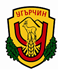 О Б Щ И Н А  У Г Ъ Р Ч И НЗ А П О В Е Д№117/20.03.2020 г.На основание чл. 44, ал. 1, т. 1 и т. 8 и чл. 44, ал. 2 от ЗМСМА, във връзка с чл. 29 и чл. 63, ал.  4 и ал.5 от Закона за здравето, във връзка със Заповед РД-01-124/13.03.2020 г., допълнена със Заповед РД-01-131/17.03.2020 г. и Заповед РД-01-143/20.03.2020 г. на Министъра на здравеопазването и мерките във  връзка  с  предотвратяване  и  ограничаване  на  разпространението  на  коронавируса COVID-19 в  община  Угърчин НАРЕЖДАМ:1. Забранявам достъпа до детски и спортни площадки (включително такива в дворовете на училища, детски ясли и градини) и спортни съоръжения – стадиони, игрища, фитнес уреди на открито и др. на територията на Община Угърчин.2. В административните сгради в населените места на общината, в които се извършват административни услуги, както и в сгради, в които има клонове на пощи и здравни кабинети да не се допускат в помещенията повече от две лица над 60 годишна възраст, а на прилежащите открити площи да бъде указана необходимостта от спазване на дистанция 1-1,5 метра между лицата.3. Да се преустанови предлагането на кафе, топли и студени напитки и други стоки от вендинг-автомати, разположени на открито.4. Вендинг-автомати  за  кафе,  топли  и  студени  напитки  и  стоки  на  закрито  (в административни сгради, в хранителни магазини, в бензиностанции и др.) могат да работят, като се прилагат всички мерки за безопасност и хигиенизиране на автоматите.       	Копие от заповедта да се оповести на официалната интернет страница на Община Угърчин, на кметовете и кметските наместници в населените места на общината, да се връчи на началника на РУ на МВР -Угърчин за сведение и контрол.     	Контрол по изпълнението на заповедта възлагам на Мария Динова - Заместник-кмет на Община Угърчин.СТАНИМИР ПЕТКОВ/п/Кмет на Община Угърчин